Setting up for Success: Bb Collaborate#1 tip – Be patient. Give yourself plenty of time PRIOR to the start of the session to set up (approx. 30 minutes). It is possible that there are several updates to install, files to download, and/or the need to re-start your computer. Sources for Help: Bb Collaborate Support PortalBb Collaborate Help Desk   OR   1 (877) 382-2293USF IT  1.866.974.1222 OR help@usf.eduOn the computer you will be accessing the session on:Recommended Browser: Firefox, download here: http://www.mozilla.org/en-US/firefox/new/Ensure you have the most recent version of JAVA – check here: https://www.java.com/verifyIf you are using a MAC, download the Bb Collaborate Launcher App:  (1 time only)https://na-downloads.elluminate.com/bcl/BlackboardCollaborateLauncherAccessing the session in canvas:You may find the Bb Collaborate link in your Canvas course in 1 of 2 places:In Canvas, click the purple icon to join the session: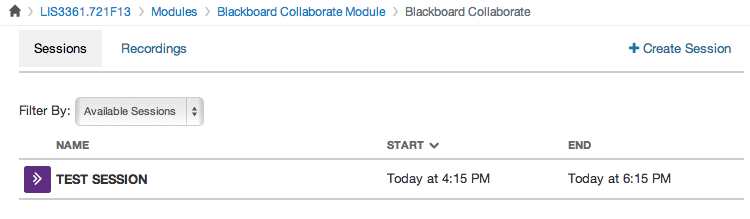 First time users: STEP 1: Checking System RequirementsYou will be taken to a web page, to re-check your system requirements, including JAVA (as mentioned above). Follow the instructions if it is indicated you lack a requirement or need an updateSTEP 2: Configuring your systemWe provide a Configuration Room that you can use to test your connection, settings, and configure your audio. This step is optional and is intended for sessions hosted on Blackboard Collaborate servers. To test your configuration for sessions hosted at your Organization's site, please contact your Administrator.v12.5 Configuration Room (North America)

v12.5 Configuration Room (Europe)
Note: When joining a Blackboard Collaborate web conferencing session for the first time you may see a security dialog box asking to confirm the application's digital signature. Click "Run" to continue.Once in the session:Check your audio:Navigate to “Tools” > “Audio Set-up Wizard”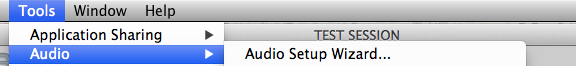 Main Course MenuModules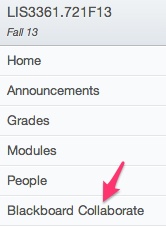 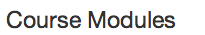 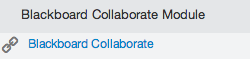 STEP 3: Training and ResourcesOnline OrientationSTEP 4: View our Support PortalAdditional information is available through our Support Portal.